Opendoor is a user-friendly digital real estate marketplace that buys, sells, and exchanges houses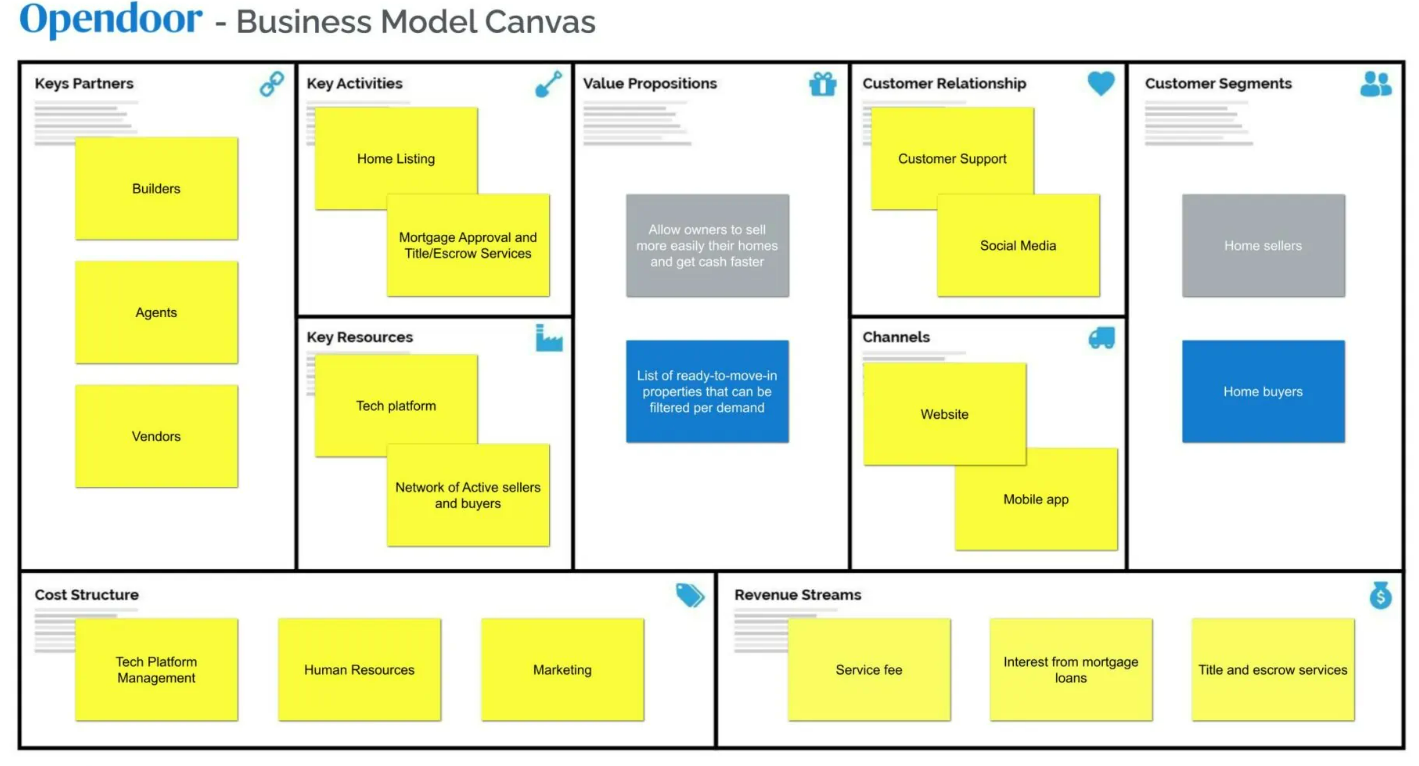 